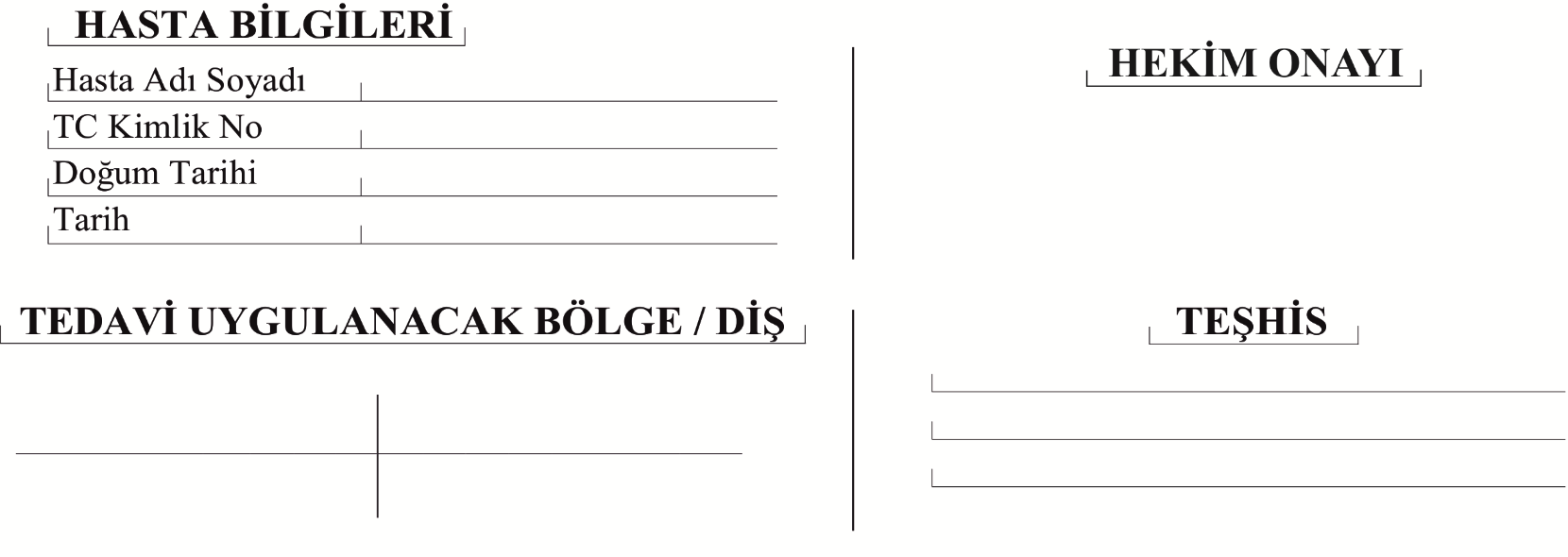 (LÜTFEN AŞAĞIDAKİ BOŞLUĞA ‘Bu Onam Formunu, Okudum ve Anladım’ YAZARAK İMZALAYINIZ)…………………………………………........……………………………………………………........................................................................…….Ortodontik Tedavi Hakkında Genel BilgilerTedavi süresi ortalama 2-3 yıl olup, bazı durumlarda daha uzun olabilir. Hastanın tedavisinin tümünün kliniğimizde gerçekleşmesi gerekmektedir. Herhangi bir nedenle hastanın başka bir kliniğe nakledilmesi söz konusu değildir. (Fen lisesi, üniversite sınavı, tayin veya başka nedenlerle ikametin değiştirilmesinin söz konusu olacağı durumlarda tedaviye başlanmayacaktır. Tedavisi başlamış hastaların kayıtları ise hiçbir şekilde kliniğimizin dışına verilmeyecektir.)Randevu günü ve saati dışında gelen hastaya kesinlikle bakılmayacaktır. Önemli mazaretler nedeni ile randevu değişikliği istendiğinde bu isteğin randevu tarihinden önce telefonla bildirilmesi gerekmektedir.Ağız bakımına dikkat etmeyen, sık sık braketlerini kopartan, apareylerini kaybedip kıran, hekimin tavsiyelerine uymayan, randevularına düzenli gelmeyen ve tedavisi için gerekli apareyleri kullanmayan hastaların tedavisine son verilir.Tedavi süresince doktorun tüm öneri ve talimatlarına uyulması zorunludur.18 yaşından küçük hastalarda hasta uyumu ile ilgili tüm sorumluluklar tamamen veliye aittir. Veli hastanın diş fırçalaması ve tedaviye uymasını sağlamakla yükümlüdür.Kullanım sırasında kırılan ve kaybolan apareylerin yenilenme ücreti, düşen braketlerin ücreti ve yapıştırma ücreti bizzat hastadan tahsil edilecektir. Bu madde resmi hastalar için de geçerlidir.Hastanın tüm kayıtları yurt içi ve yurt dışı bilimsel yayınlarda kullanılabilir.Klinik kayıtları (ölçüler, filmler, fotoğraflar vb.) alınan hastaların tedavi ücretlerinin tamamı kurumlarına fatura edilmektedir. Bu yüzden her ne sebeple olursa olsun tedaviyi bırakan veya hekimi tarafından tedavisine son verilen hastalar, tekrar ortodontik tedavi olmak isterlerse ancak özel hasta olarak tedavi edilebilirler.Radyografik TetkikTedavi başlangıcında, tedavi süresince ve kontrol amaçlı olarak tedavi sonrasında diş ve destekleyen çevre dokuların ayrıntılı olarak incelenebilmesi için panoramik röntgen ve gerekli olursa periapikal filmlerin çekilmesi gerekebilir. Ortodontik probleminizin kesin olarak tespit edilebilmesi ve detaylı tedavi planı yapılabilmesi için lateral sefalometrik film, el-bilek filmi, gerekli görülürse ön-arka yön kafa filmi (postero-anterior filmler) ve okluzal filmler istenebilir. Aktif ortodontik tedavi sırasında, operasyon öncesi ve sonrasında, pekiştirme tedavisi esnasında ve bittikten sonra oluşan değişikliklerin incelenmesi için de radyografik tetkik gerekebilir. İlaveten 3 boyutlu görüntüleme tekniklerine ihtiyaç duyulabilir. Radyografik tetkik yapılmazsa: Şikayet nedeni doğru olarak belirlenemeyebilir. Tedavi sonrası kontrol radyografları alınmazsa tedavinin başarısı değerlendirilemez. Olası riskler: Röntgen filmi çekimi sırasında has- tanın bulantı refleksi tetiklenerek bulantı ve bazen kusma oluşması. Hamile ve çocuklarda koruyucu önlemler alınmazsa radyasyona hassas organlar etkilenebilir.ONAY:Fotoğraf Çekimi ve Model Analizi                                                                                                                                                                     Ortodontik tedavi öncesinde, sırasında ve sonrasında model ve fotoğraf alınmasının nedenleri; ders, konferans, bildiri ve yayınlarda sunulması, arşiv oluşturulması, tedavi sonuçlarının karşılaştırılabilmesi ve vakaların tanısında kullanılmasıdır.ONAY:Teşhis ve Tedavi EsnasındaTüm ağzımın detaylı muayenesi yapıldı. Ayrıca ilgili bölümlerde hekimler tarafından hastalığın ne olduğu, tedavinin neden gerektiği, içerdiği riskler, oluşabilecek problemler, alternatif yöntemler, tedavi sonrası oluşabilecek değişiklikler, başarı olasılığı ve iyileşme sürecinde yaşanabilecek durumlar açıklandı.Konsültasyon istenebileceği ve bunların tedavi sürecine katılabileceği,Ağız, Diş ve Çene Radyolojisi hekimlerinin, öğrencilerin, dental teknisyen ve röntgen teknisyenlerinin röntgen çekebileceğiKimlik bilgilerimin gizli tutularak anamnez bilgilerimin, radyolojik görüntülerimin, fotoğraflarımın, tetkik sonuçlarımın (patoloji raporu, laboratuvar sonuçları vb) teşhis, bilimsel, eğitim veya araştırma amaçlı kullanılabileceği,Verilen randevulara aksatmadan gelinmesi ve hekimin tedavi ile ilgili öneri ve uygulamalarına uyulmasının tedavi sonuçlarını doğrudan etkileyebileceği,Tarafıma açıklandı.ONAY:Adı SoyadıTarihİmzaHasta/Hastanın Yasal Temsilcisi-Yakınlık DerecesiCerrahi KonsültanProtetik KonsültanTercüman (Kullanılması Halinde)Ortodonti Tedavisi Hastalarına BilgilendirmeBraketlerle Yemek YemekNeleri yiyebilirsiniz? Neleri yememeniz gerektiğinden bahsedelim. Eğer birazcık kilo vermek istiyorsanız, braketli geçirdiğiniz ilk hafta sizin için aslında bir şanstır! İlk günler yumuşak gıdalarla geçirilmelidir. Sert etten, ekmeğin sert kısımlarından, çiğ sebzelerden uzak durulmalıdır. Sert olan, çekirdekli olan, yapışkan olan ve braketleri koparabilecek her türlü gıdadan uzak durulmalı veya dikkatli yenmelidir. Örneğin çekirdekli gıdanın çekirdeği çıkarılarak, bazı sert gıdaların ise ısırılarak yenmesi yerine, ince ince dilimlenerek yenmesi uygun olur. Bir süre sonra braketleriniz çıkacak ve salatalığı yeniden ısırabileceksiniz. Ancak, braketli olduğunuz sürece braketinizi ve apareylerinizi korumanız gerekir. Bu tedavinin başarısını ve uygun zamanda tamamlanmasını da etkiler.Sakıncalı Yiyeceklere Örnekler● Pek de yumuşak olmayan yiyecekler: Ekmeğin veya pizzanın sert yerleri gibi ● Sert ve gevrek yiyecekler: Patlamış mısır, cips, dondurma külahları● Yapışkan yiyecekler: Karamel ve karamelli şeker veya çikolatalar, sakız● Sert yiyecekler: Fındık, fıstık, leblebi gibi kuru yemişler, sert şekerler● Isırmak zorunda olduğunuz yiyecekler: Mısır koçanı, elma, havuç, salatalık● Sert şeyleri çiğnemek (örneğin kalem, tırnak vs.) braketlere zarar verebilir. Braketlerinizin zarar görmesi tedavinizin daha uzun sürmesine yol açacaktır.Genel Rahatsızlık HissiBraketleriniz takıldığında, ağzınızda genel bir rahatsızlık hissedebilirsiniz veya dişleriniz 3-5 gün için ısırma kuvvetlerine daha hassas olabilir. Bu durum, ılık tuzlu su gargarası ile hafifletilebilir. Bir çay kaşığı tuzu bir bardak suda çözün ve ağzınızla iyi bir şekilde gargara yapın. Eğer hassasiyet daha fazlaysa aspirin veya başağrısı ve benzeri ağrılarda aldığınız ağrı kesicilerden içebilirsiniz. Dudaklar, yanaklar ve dil de 1-2 hafta irrite olabilirler. Bu süre içinde bu dokular, tellerin ve braketlerin yüzeyine karşı daha dirençli hale gelip yeni ortama alışırlar. Bu irritasyonu azaltmak için braketlerin üzerine koruyucu mum koyabilirsiniz. Size bunu nasıl yapacağınızı ortodontistiniz gösterecektir.Dişlerin Hafif SallanmasıBu durum tedavi süresince beklenen bir şeydir. Endişelenmeyin! Bu durum normaldir. Dişler önce serbest hale gelmelidir ki hareket edebilsinler. Yeni ve düzeltilmiş pozisyonlarına getirildiklerinden bir süre sonra, dişler yine eskisi gibi sıkı bir şekilde kemiğe tutunacaklardır.Bandın, Braketin veya Telin Yerinden ÇıkmasıTelaşa kapılmayın, bu bazen olabilir. Eğer bir tel çıkıntısı yanağınızı veya dudağınızı acıtıyorsa, künt bir aletle(kaşığın arkası, silgi, kalemin arkası) dikkatlice ve yavaşça tel parçasını ark telinin arkasına itin. Eğer rahatsızlık devam ederse, telin üzerine koruyucu mum veya ıslak pamuk parçası yerleştirin. Kontrol ve durumun düzeltilmesi hemen ortodontistinizi arayıp randevu alın. Eğer her hangi bir parça (bant veya braket veya tel parçası) kopar ve yerinden çıkarsa onu saklayın ve gelirken yanınızda getirin.Apareylere Gereken Özenin GösterilmesiTedavi planının başarıyla tamamlanabilmesi için, hastanın ortodontistiyle beraber çalışması gerekir. Hastalar doktorun söylediği şekilde gerekli apareylerini kullanmalı, elastiklerini veya headgearini takmalıdır. Ancak bu sayede çeneler ve dişler doğru konumlarına erişebilirler. Zarar görmüş apareyler, tedavi zamanını da uzatacaktır.FırçalamaBraketlendiğiniz zaman, düzenli diş fırçalamaya ve diş ipi kullanımına eskisinden çok daha fazla özen göstermelisiniz. Ancak bu sayede ortodontik tedaviden sonra sağlıklı diş ve diş etleriniz olabilir.